Fourniture Scolaire 2020-2021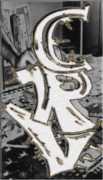 Remarque : l’ensemble des fournitures est à renouveler en cours d’année en cas de besoin afin de poursuivre les apprentissages.Allemand :	 - 1 cahier 24/32cm, grands carreaux, 48 pages - N.B. : Prévoir l’achat d’un cahier d’activité. Les précisions seront données à la rentrée par l’enseignantAnglais :		- 1 cahier 24/32cm, grands carreaux, 48 pages- N.B. : Prévoir l’achat d’un cahier d’activité. Les précisions seront données à la rentrée par l’enseignantEspagnol : 	- 1 cahier 24/32cm, grands carreaux, 48 pagesLatin/Grec : 	- 1 cahier 24/32cm, grands carreaux, 48 pages- 4 surligneurs : jaune, vert rose, orange et bleuFrançais : 	- 2 cahier 24/32cm, grands carreaux, 48 pages avec  protège cahier si la couverture n’est pas plastifiée- N.B : 2 ou 3 livres pourront être demandés par le professeur à la rentrée ainsi qu'un cahier d'activitéH-G-EMC :	-  2 cahiers 24/32cm, grands carreaux, 48 pages Maths : 		- 1 cahier 24/32cm, 48 pages ou classeur au choix de l'élève, taille des carreaux au choix- 1 grande pochette avec rabats- 1 pochette de papier calqueTechnologie :	- 1 cahier 24/32cm, petits carreaux, 48 pagesSVT et Sciences Physiques : 	- 1 Classeur souple partagé par les 2 disciplines, grand format, pas épais- 100 pochettes transparentes EPS : 		- 1 short de sport et 1 T-Shirt (bleu de préférence pour une meilleure protection solaire)- 1 « vraie » paire de chaussures de sport ( !!! les articles « mode » ne sont pas adaptés !!!)- 1 petite bouteille d’eau 	- Crème solaire, casquette - Pour les 6e uniquement : 1 maillot + 1 bonnet + 1 paire de lunettes de piscine + 1 servietteArts Plastiques : 		- 1 cahier de travaux pratiques petit format, petits carreaux, 48 pages minimum.			- 2 pochette 24X32 de 12 feuilles papier cartonné blanc (1 de papier blanc, l’autre de couleurs)- Gouache en tube (les trois couleurs primaires, le noir et le blanc) et 1 palette (ou équivalent)- 3 pinceaux ronds (tailles : 4, 8 et 12 ) et 1 rouleau- 1 stylo feutre fins noirs- 3 crayons à papier (H, HB et 2B)- 1 chiffonEducation Musicale : 	- 1 grand cahier de musique avec 1 protège cahier transparent***Matériels communs :	- 1 agenda ou cahier de texte			- 1 trousse- 1 porte-mine, 1 gomme				- Des stylos : noir, rouge, vert et bleu- 1 colle liquide transparente sans solvant+ 1 bâtonnet	- 1 ruban adhésif- 1 paire de ciseaux à bout rond			- 1 calculatrice collège- 1 règle 20cm, 1 compas, 1 équerre, 1 rapporteur	- des crayons de couleurs et des feutres- 1 paquet de feuilles simples, grands carreaux, grand format  		- 2 paquet de feuilles doubles, grands carreaux, grand format Conseils :		- Logiciels gratuits utilisés dans l’établissement : Scratch, Géogébra, Sweet Home3D, Libre office (tableur/ traitement de texte/ présentation)...- Entretien des manuels : merci de couvrir tous les manuels et de les amener uniquement si la demande est faite par le professeur- Le jour de la rentrée : apporter un cartable contenant 1 trousse, un cahier de texte ou agenda et un cahier de   brouillon.Remarque : l’ensemble des fournitures sont à renouveler en cours d’année en cas de besoin afin de poursuivre les apprentissages.